1429039 / 2 02 2 - 13941(11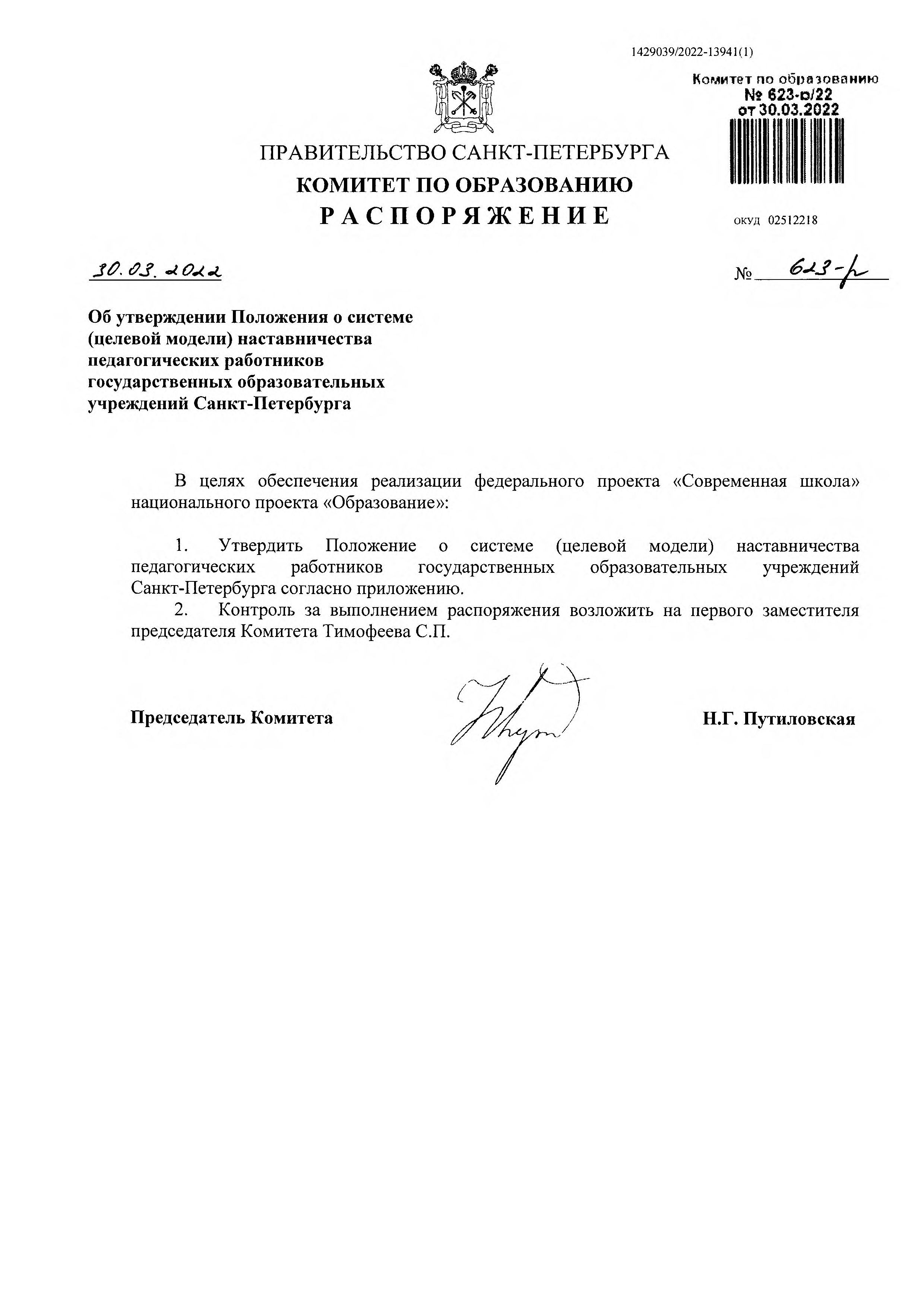 Комитет по образов0нию№ 623-0/22 от 30.03.2022001474784668ПРАВИТЕЛЬСТВО САНКТ-ПЕТЕРБУРГАКОМИТЕТ ПО ОБРАЗОВАНИЮР А С П О Р Я Ж Е Н И Е	окуд 02512218Об утверждении Положения о еистеме (целевой модели) иаетавиичеетва иедагогичееких работников государственных образовательных учреждений Санкт-ПетербургаВ целях обеспечения реализации федерального проекта «Современная школа» национального проекта «Образование»:Утвердить Положение о системе (целевой модели) наставничества иедагогичееких работников государственных образовательных учреждений Санкт-Петербурга согласно приложению.Контроль за выполнением распоряжения возложить на первого заместителя председателя Комитета Тимофеева С.П.Председатель Комитета	П.Г. ПутнловскаяПриложение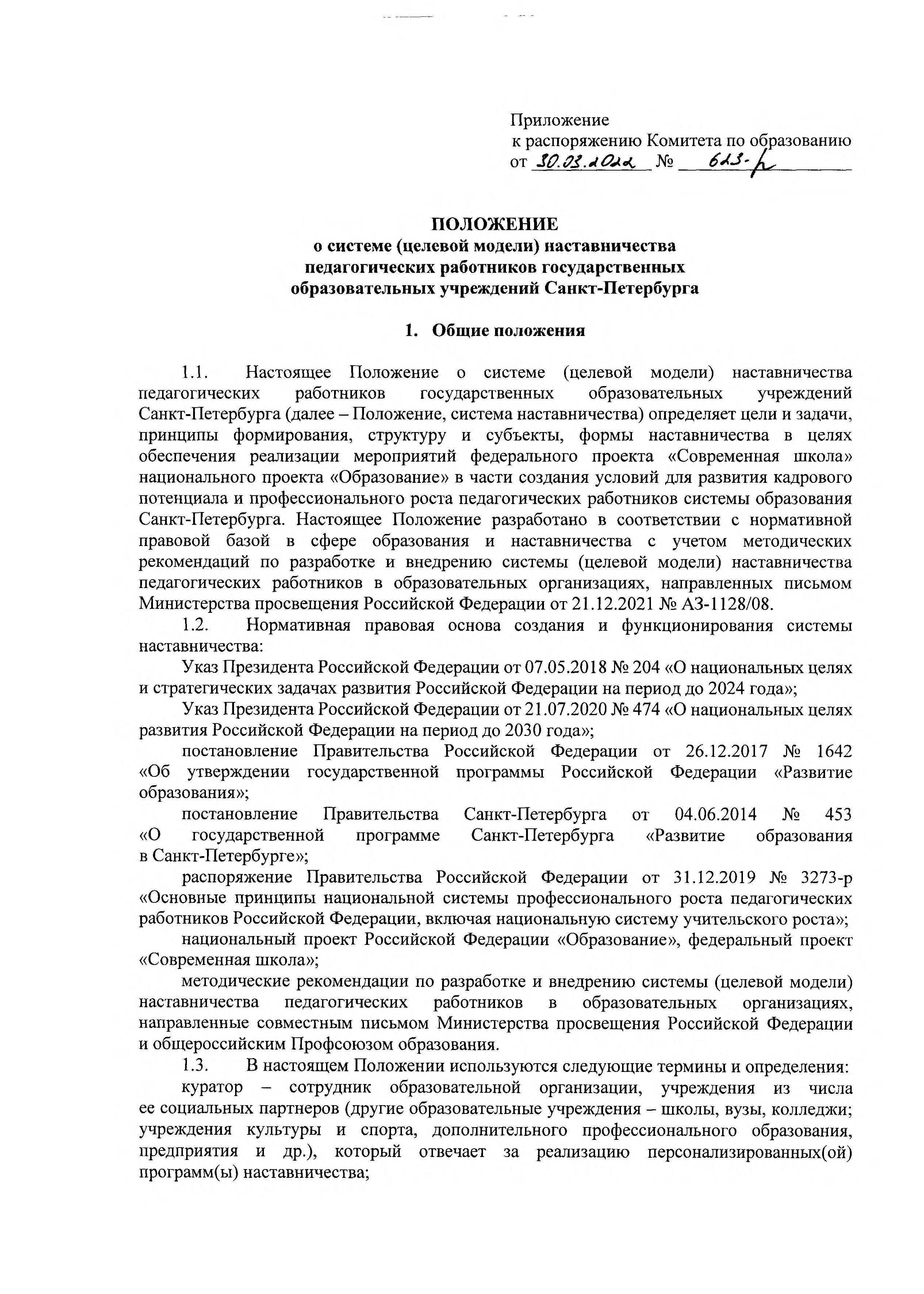 к распоряжению Комитета по образованию от S	O	. O	S	 	ПОЛОЖЕНИЕо системе (целевой модели) наставничества педагогических работников государственных образовательных учреждений Санкт-ПетербургаОбщие положенияНастоящее Положение о системе (целевой модели) наставничества педагогических работников государственных образовательных учреждений Санкт-Петербурга (далее - Положение, система наставничества) определяет цели и задачи, принципы формирования, структуру и субъекты, формы наставничества в целях обеспечения реализации мероприятий федерального проекта «Современная школа» национального проекта «Образование» в части создания условий для развития кадрового потенциала и профессионального роста педагогических работников системы образования Санкт-Петербурга. Настоящее Положение разработано в соответствии с нормативной правовой базой в сфере образования и наставничества с учетом методических рекомендаций по разработке и внедрению системы (целевой модели) наставничества педагогических работников в образовательных организациях, направленных письмом Министерства просвещения Российской Федерации от 21.12.2021 № АЗ-1128/08.Нормативная правовая основа создания и функционирования системы наставничества;Указ Президента Российской Федерации от 07.05.2018 № 204 «О национальных целях и стратегических задачах развития Российской Федерации на период до 2024 года»;Указ Президента Российской Федерации от 21.07.2020 № 474 «О национальных целях развития Российской Федерации на период до 2030 года»;постановление	Правительства	Российской	Федерации	от	26.12.2017   №	1642«Об	утверждении	государственной	программы	Российской	Федерации	«Развитие образования»;постановление	Правительства	Санкт-Петербурга	от	04.06.2014	№	453«О	государственной	программе	Санкт-Петербурга	«Развитие	образования в Санкт-Петербурге»;распоряжение   Правительства Российской   Федерации   от   31.12.2019 №   3273-р«Основные принципы национальпой системы профессионального роста педагогических работников Российской Федерации, включая национальную систему учительского роста»; национальный проект Российской Федерации «Образование», федеральный проект«Современная школа»;методические рекомендации по разработке и внедрению системы (целевой модели) наставничества педагогических работников в образовательных организациях, направленные совместным письмом Министерства просвещения Российской Федерации и общероссийским Профсоюзом образования.В настоящем Положении используются следующие термины и определения: куратор - сотрудник образовательной организации, учреждения из числаее социальных партнеров (другие образовательные учреждения - школы, вузы, колледжи; учреждения культуры и спорта, дополнительного профессионального образования, предприятия и др.), который отвечает за реализацию персонализированных(ой) программ(ы) наставничества;наставничество -   форма обеспечения профессионального   становления, развития и   адаптации   к   квалифицированному   исполнению   должностных   обязанностей   лиц, в отношении которых осуш;ествляется наставничество;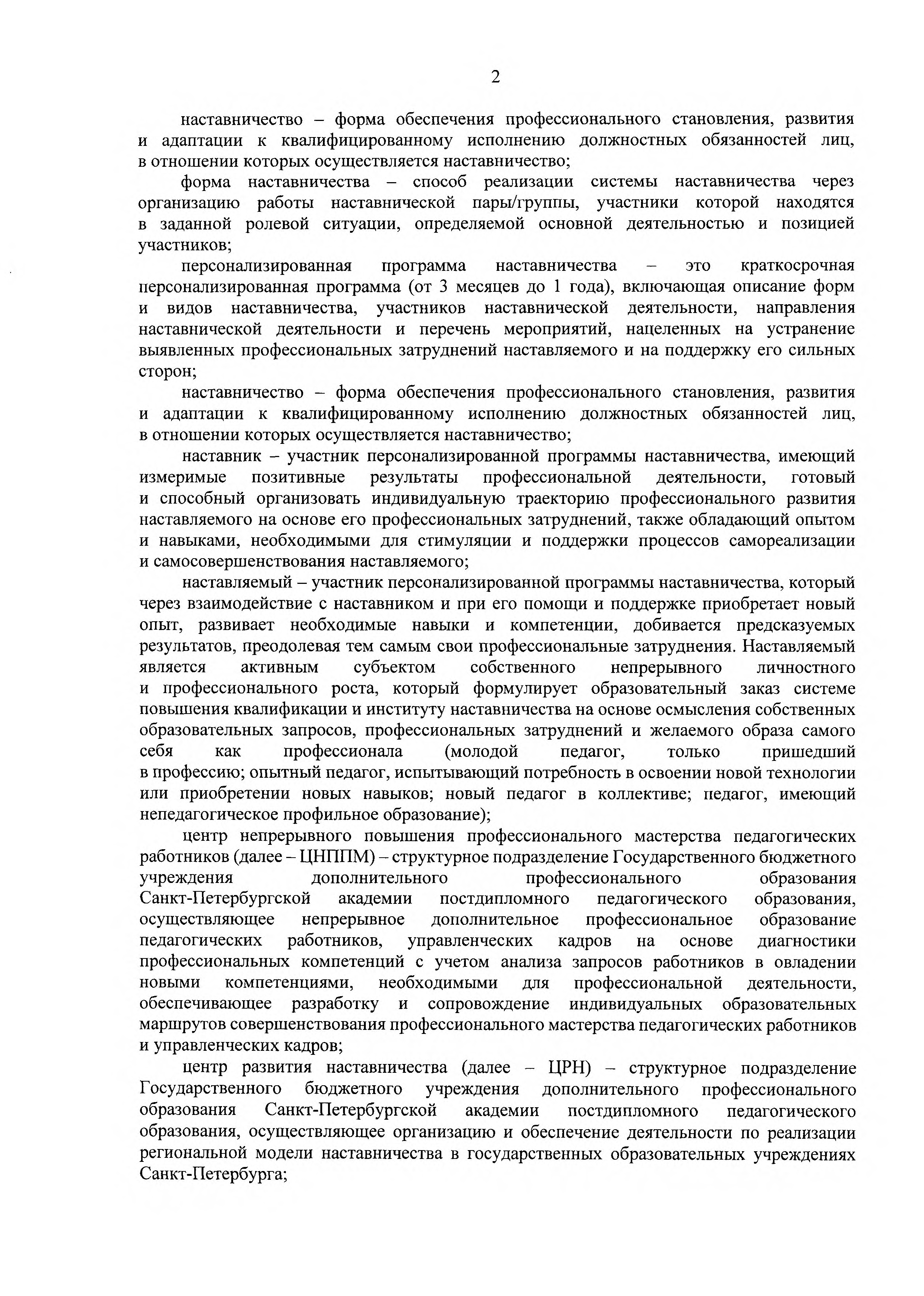 форма наставничества - способ реализации системы наставничества через организацию   работы   наставнической   пары/группы,    участники    которой    находятся в заданной ролевой ситуации, определяемой основной деятельностью и позицией участников;персонализированная программа наставничества - это краткосрочная персонализированная программа (от 3 месяцев до 1 года), включаюш,ая описание форм и видов наставничества, участников наставнической деятельности, направления наставнической деятельности и перечень мероприятий, нацеленных на устранение выявленных профессиональных затруднений наставляемого и на поддержку его сильных сторон;наставничество -   форма обеспечения профессионального   становления, развития и   адаптации   к   квалифицированному   исполнению   должностных   обязанностей   лиц, в отношении которых осуществляется наставничество;наставник - участник персонализированной программы наставничества, имеющий измеримые     позитивные     результаты     профессиональной     деятельности,      готовый и способный организовать индивидуальную траекторию профессионального развития наставляемого на основе его профессиональных затруднений, также обладающий опытом и навыками, необходимыми для стимуляции и поддержки процессов самореализации и самосовершенствования наставляемого;наставляемый - участник персонализированной программы наставничества, который через взаимодействие с наставником и при его помощи и поддержке приобретает новый опыт, развивает необходимые навыки и компетенции, добивается предсказуемых результатов, преодолевая тем самым свои профессиональные затруднения. Наставляемый является       активным       субъектом        собственного        непрерывного       личностного и профессионального роста, который формулирует образовательный заказ системе повышения квалификации и институту наставничества на основе осмысления собственных образовательных запросов, профессиональных затруднений и желаемого образа самого себя         как         профессионала         (молодой         педагог,         только         пришедший в профессию; опытный педагог, испытывающий потребность в освоении новой технологии или приобретении новых навыков; новый педагог в коллективе; педагог, имеющий непедагогическое профильное образование);центр непрерывного повышения профессионального мастерства педагогических работников (далее - ЦНППМ) - структурное подразделение Государственного бюджетного учреждения	дополнительного	профессионального	образования Санкт-Петербургской академии постдипломного педагогического образования, осуществляющее непрерывное дополнительное профессиональное образование педагогических работников, управленческих кадров на основе диагностики профессиональных компетенций с учетом анализа запросов работников в овладении новыми компетенциями, необходимыми для профессиональной деятельности, обеспечивающее разработку и сопровождение индивидуальных образовательных маршрутов совершенствования профессионального мастерства педагогических работников и управленческих кадров;центр развития наставничества (далее - ЦРН) - структурное подразделение Государственного бюджетного учреждения дополнительного профессионального образования Санкт-Петербургской академии постдипломного педагогического образования, осуществляющее организацию и обеспечение деятельности по реализации региональной модели наставничества в государственных образовательных учреждениях Санкт-Петербурга;тьютор - штатный или внештатный сотрудник ЦНППМ и/или ЦРН, обеспечивающий персональное сонровождение педагогических работников в системе общего, среднего профессионального и дополнительного образования.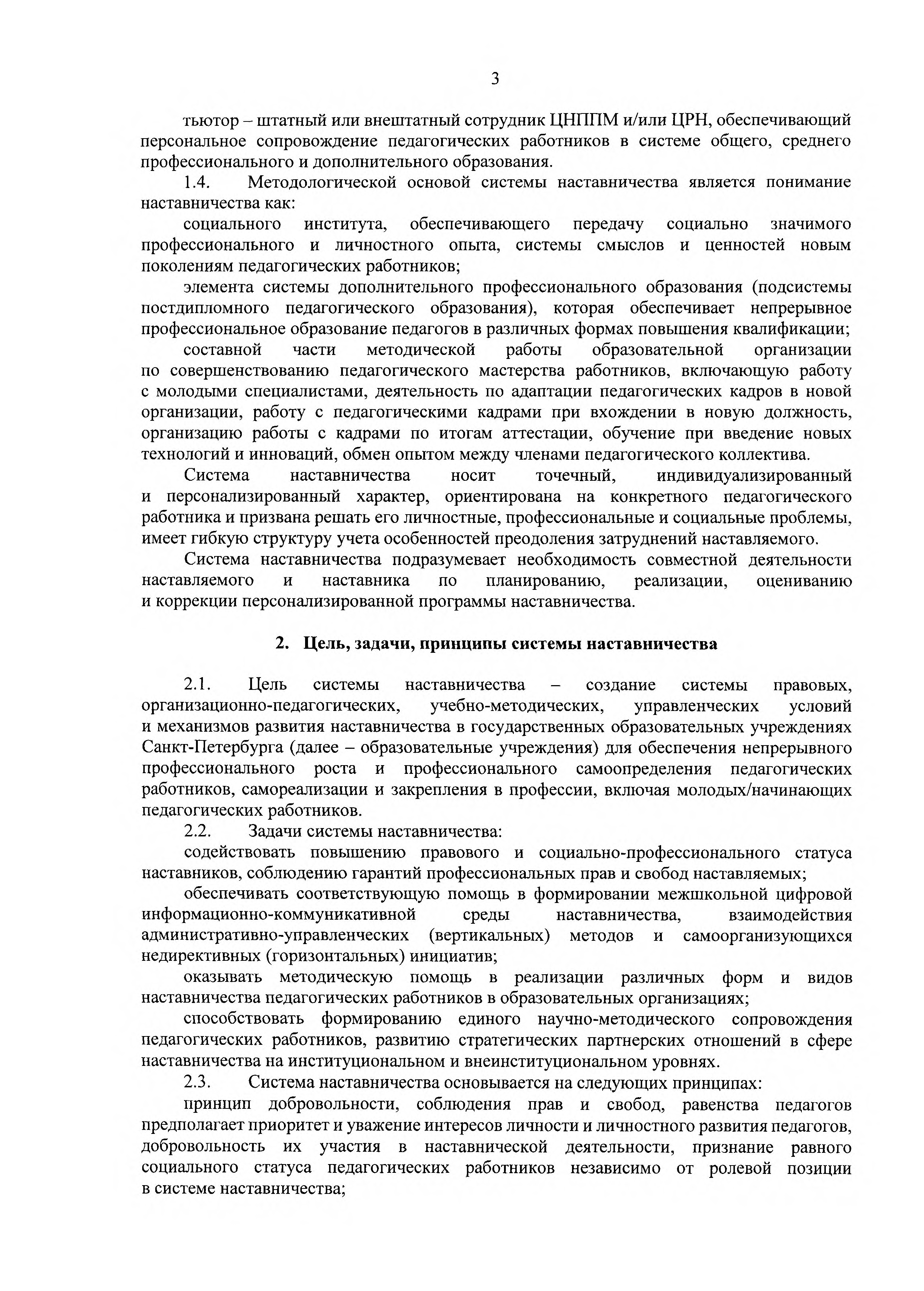 Методологической основой системы наставничества является понимание наставничества как:социального института, обеспечивающего передачу социально значимого профессионального и личностного опыта, системы смыслов и ценностей новым поколениям педагогических работников;элемента системы дополнительного профессионального образования (подсистемы постдипломного	педагогического	образования),		которая	обеспечивает	непрерывное профессиональное образование педагогов в различных формах повыщения квалификации; составной	части	методической	работы	образовательной	организациипо соверщенствованию педагогического мастерства работников,   включающую работу с молодыми специалистами, деятельность но адаптации педагогических кадров в новой организации, работу с педагогическими кадрами при вхождении в новую должность, организацию работы с кадрами по итогам аттестации, обучение при введение новых технологий и инноваций, обмен опытом между членами педагогического коллектива.Система        наставничества         носит        точечный,         индивидуализированный и персонализированный характер, ориентирована на конкретного педагогического работника и призвана решать его личностные, профессиональные и социальные проблемы, имеет гибкую структуру учета особенностей преодоления затруднений наставляемого.Система наставничества подразумевает необходимость совместной деятельности наставляемого      и      наставника      по      планированию,      реализации,       оцениванию и коррекции персонализированной программы наставничества.Цель, задачи, принципы системы иаставничестваЦель системы наставничества - создание системы правовых, организационно-педагогических,      учебно-методических,      управленческих      условий и механизмов развития наставничества в государственных образовательных учреждениях Санкт-Петербурга (далее - образовательные учреждения) для обеспечения непрерывного профессионального роста и профессионального самоопределения педагогических работников, самореализации и закрепления в профессии, включая молодых/начинающих педагогических работников.Задачи системы наставничества;содействовать повышению правового и социально-профессионального статуса наставников, соблюдению гарантий профессиональных прав и свобод наставляемых;обеспечивать соответствующую помощь в формировании межщкольной цифровой информационно-коммуникативной          среды          наставничества,	взаимодействия административно-управленческих (вертикальных) методов и самоорганизующихся недирективных (горизонтальных) инициатив;оказывать методическую помощь в реализации различных форм и видов наставничества педагогических работников в образовательных организациях;способствовать формированию единого научно-методического сопровождения педагогических работников, развитию стратегических партнерских отнощений в сфере наставничества на институциональном и внеинституциональном уровнях.Система наставничества основывается на следующих принципах:принцип добровольности, соблюдения прав и свобод, равенства педагогов предполагает приоритет и уважение интересов личности и личностного развития педагогов, добровольность их участия в наставнической деятельности, признание равного социального    статуса   педагогических   работников   независимо    от   ролевой   позиции в системе наставничества;принцип индивидуализации и персонализации направлен на признание способности личности к саморазвитию в качестве естественной, изначально присущей человеку потребности      и     возможности;      на     сохранение      индивидуальных      приоритетов в формировании наставляемым собственной траектории развития;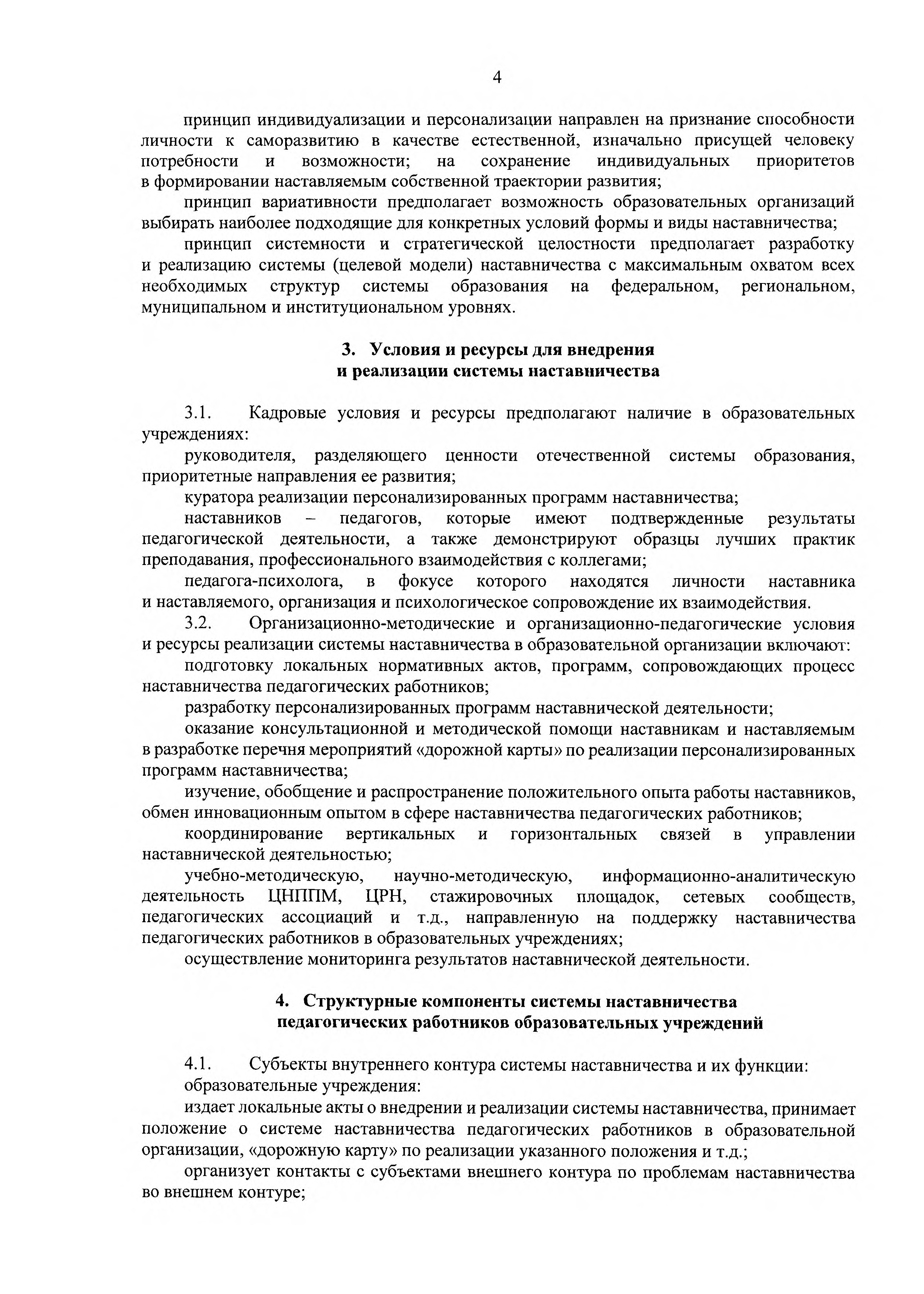 принцип вариативности предполагает возможность образовательных организаций выбирать наиболее подходящие для конкретных условий формы и виды наставничества;принцип   системности   и   стратегической   целостности   предполагает   разработку и реализацию системы (целевой модели) наставничества с максимальным охватом всех необходимых структур системы образования на федеральном, региональном, муниципальном и институциональном уровнях.Условия и ресурсы для внедрения и реализации системы наставничестваКадровые условия и ресурсы предполагают наличие в образовательных учреждениях:руководителя, разделяющего ценности отечественной системы образования, приоритетные направления ее развития;куратора реализации персонализированных программ наставничества;наставников - педагогов, которые имеют подтвержденные результаты педагогической деятельности, а также демонстрируют образцы лучших практик преподавания, профессионального взаимодействия с коллегами;педагога-психолога,    в     фокусе     которого     находятся     личности     наставника и наставляемого, организация и психологическое сопровождение их взаимодействия.Организационно-методические и организационно-педагогические условия и ресурсы реализации системы наставничества в образовательной организации включают; подготовку локальных нормативных актов, программ, сопровождающих процесснаставничества педагогических работников;разработку персонализированных программ наставнической деятельности;оказание консультационной и методической помощи наставникам и наставляемым в разработке перечня мероприятий «дорожной карты» но реализации персонализированных программ наставничества;изучение, обобщение и распространение положительного опыта работы наставников, обмен инновационным опытом в сфере наставничества педагогических работников;координирование вертикальных и горизонтальных связей в управлении наставнической деятельностью;учебно-методическую, научно-методическую, информационно-аналитическую деятельность ЦНППМ, ЦРН, стажировочных площадок, сетевых сообществ, педагогических ассоциаций и т.д., направленную на поддержку наставничества педагогических работников в образовательных учреждениях;осуществление мониторинга результатов наставнической деятельности.Структурные компоненты системы наставничества недагогических работников образовательных учрежденийСубъекты внутреннего контура системы наставничества и их функции: образовательные учреждения:издает локальные акты о внедрении и реализации системы наставничества, принимает положение о системе наставничества педагогических работников в образовательной организации, «дорожную карту» по реализации указанного положения и т.д.;организует контакты с субъектами внешнего контура по проблемам наставничества во внешнем контуре;осуществляет организационное, учебно-методическое, материально-техническое, инфраструктурное обеспечение системы наставничеетва;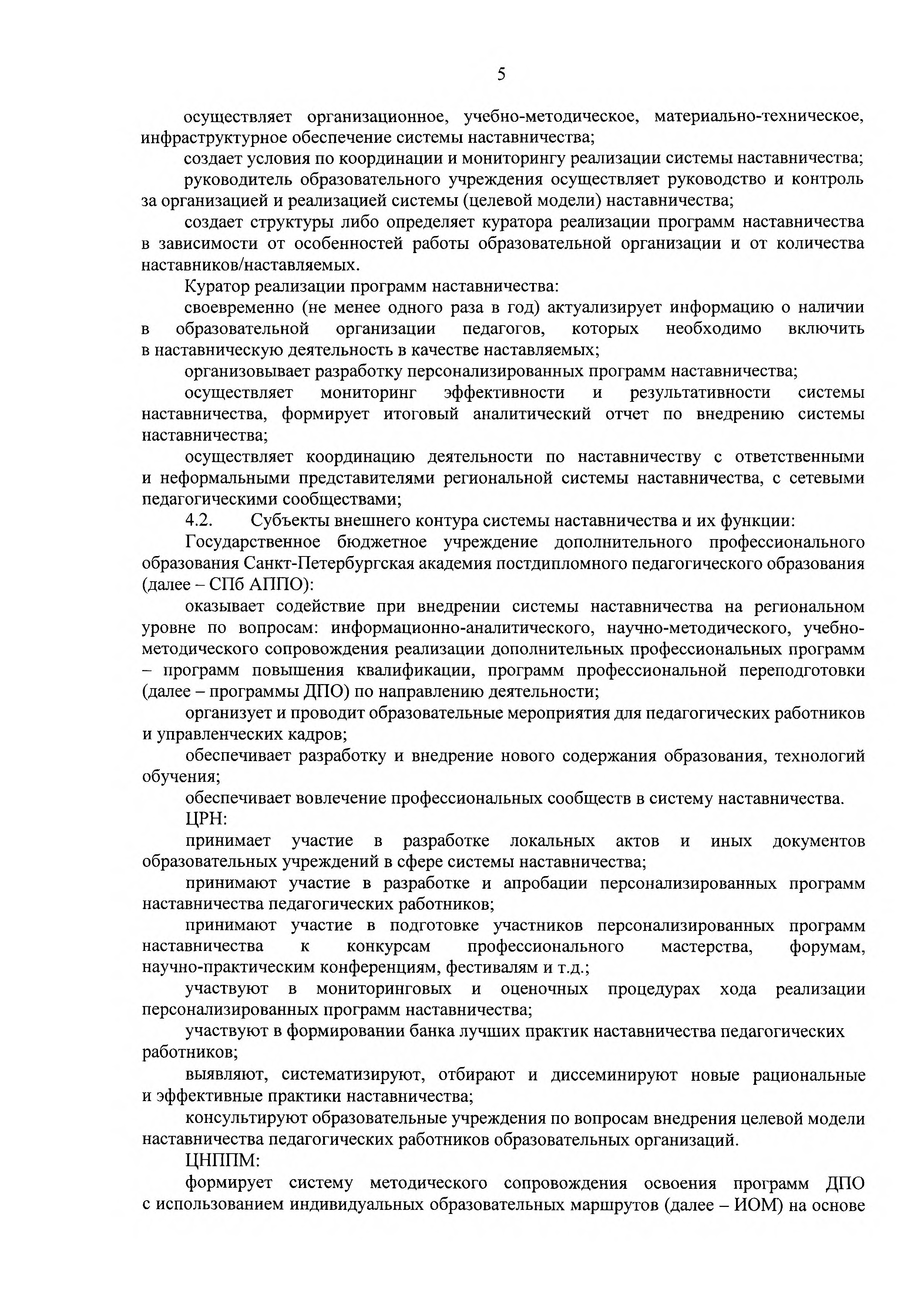 создает условия по координации и мониторингу реализации системы наставничества; руководитель образовательного учреждения осуществляет руководство и контрольза организацией и реализацией системы (целевой модели) наставничества;создает структуры либо определяет куратора реализации программ наставничества в зависимости от особенностей работы образовательной организации и от количества наставников/наставляемых.Куратор реализации программ наставничеетва:своевременно (не менее одного раза в год) актуализирует информацию о наличии в     образовательной     организации      педагогов,      которых      необходимо     включить в наставническую деятельность в качестве наставляемых;организовывает разработку персонализированных программ наставничества; осуществляет мониторинг эффективности и результативности системынаставничества, формирует итоговый аналитический отчет по внедрению системы наставничества;осуществляет координацию деятельности   по   наставничеству   с ответственными и неформальными представителями региональной системы наставничества, с сетевыми педагогическими сообществами;Субъекты внешнего контура системы наставничества и их функции;Государственное бюджетное учреждение дополнительного профессионального образования Санкт-Петербургская академия постдипломного педагогического образования (далее - СПб АППО):оказывает содействие при внедрении системы наставничества на региональном уровне по вопросам: информационно-аналитического, научно-методического, учебно­ методического сопровождения реализации дополнительных профессиональных программ- программ повышения квалификации, программ профессиональной переподготовки (далее - программы ДПО) по направлению деятельности;организует и проводит образовательные мероприятия для педагогических работников и управленческих кадров;обеспечивает разработку и внедрение нового содержания образования, технологий обучения;обеспечивает вовлечение профессиональных сообществ в систему наставничества. ЦРП:принимает участие в разработке локальных актов и иных документов образовательных учреждений в сфере системы наставничества;принимают участие в разработке и апробации персонализированных программ наставничества педагогических работников;принимают участие в подготовке участников персонализированных программ наставничества к конкурсам профессионального мастерства, форумам, научно-практическим конференциям, фестивалям и т.д.;участвуют	в	мониторинговых	и	оценочных	процедурах	хода	реализации персонализированных программ наставничества;участвуют в формировании банка лучших практик наставничества педагогических работников;выявляют, систематизируют, отбирают и диссеминируют новые рациональные и эффективные практики наставничества;консультируют образовательные учреждения по вопросам внедрения целевой модели наставничества педагогических работников образовательных организаций.ЦНППМ:формирует	систему	методического	сопровождения	освоения	программ	ДПО с использованием индивидуальных образовательных маршрутов (далее - ИОМ) на основевыявленных дефицитов профессиональных компетенций, в том числе с применением сетевых форм реализации программ;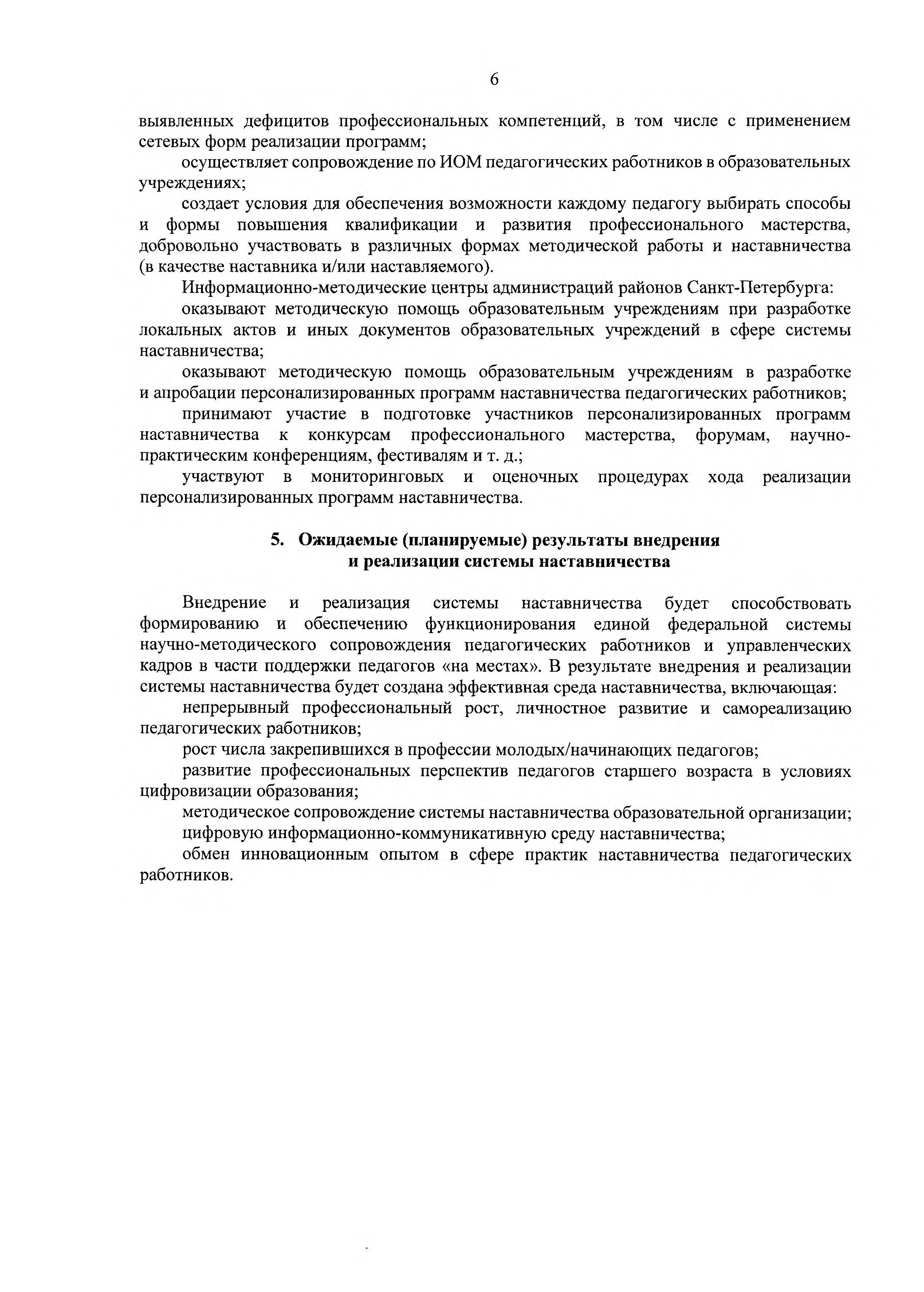 осуществляет сопровождение но ИОМ педагогических работников в образовательных учреждениях;создает условия для обеспечения возможности каждому педагогу выбирать способы и формы повышения квалификации и развития профессионального мастерства, добровольно участвовать в различных формах методической работы и наставничества (в качестве наставника и/или наставляемого).Информационно-методические центры администраций районов Санкт-Петербурга; оказывают методическую помощь образовательным учреждениям при разработкелокальньк актов и иных документов образовательных учреждений в сфере системы наставничества;оказывают методическую помощь образовательным учреждениям в разработке и апробации церсонализированных программ наставничества педагогических работников; принимают участие в подготовке участников персонализированных программ наставничества	к	конкурсам	профессионального	мастерства,	форумам,	научно-практическим конференциям, фестивалям и т. д.;участвуют в мониторинговых и оценочных процедурах хода реализации персонализированных программ наставничества.Ожидаемые (планируемые) результаты внедрения и реализации системы иаставиичестваВнедрение и реализация системы наставничества будет способствовать формированию и обеспечению функционирования единой федеральной системы научно-методического сопровождения педагогических работников и управленческих кадров в части поддержки педагогов «на местах». В результате внедрения и реализации системы наставничества будет создана эффективная среда наставничества, включающая;непрерывный профессиональный рост, личностное развитие и самореализацию педагогических работников;рост числа закренивщихся в профессии молодых/начинающих педагогов;развитие профессиональных перспектив педагогов старшего возраста в условиях цифровизации образования;методическое сопровождение системы наставничества образовательной организации; цифровую информационно-коммуникативную среду наставничества;обмен инновационным опытом в сфере практик наставничества педагогических работников.